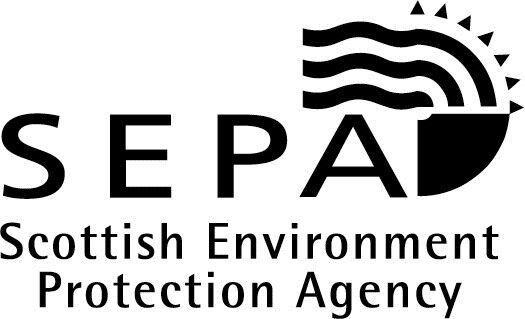 Waste Management Licensing () Regulations 2011 ("the Regulations")Paragraph 42 - Form to register or renew an exemption(Disposal of waste pesticide or washings in a lined biobed where the waste was produced)PLEASE RETURN THIS FORM TO YOUR NEAREST SEPA OFFICE (see list at end of form)Detailed information on the limitations of this exemption is included on the last page of this document. Please consult the legislation for details of the exemption and your obligations. Other forms to give notice of separate exemptions under different paragraphs may be obtained from our website www.sepa.org.uk or from your nearest SEPA office.This notice must be received by SEPA at least 21 days before the activity is due to begin.  A separate form must be filled out for each activity.  SEPA will either:enter the particulars of the exempt activity on the register and confirm this in writing to you before the expiry of the 21 day period; ORserve on you a notice of refusal stating that registration is refused and giving reasons for that decision before the expiry of the 21 day period.The Data Protection Act 1998“The Scottish Environment Protection Agency is responsible for maintaining and improving the environment and regulating environmental emissions. It has a duty to discharge its functions to protect and enhance the environment and to promote conservation and recreation.The information provided will be processed by the Scottish Environment Protection Agency to deal with your registration, to monitor compliance with the legislation, to process renewals, and for maintaining the relevant public register(s).We may also process and/or disclose it in connection with the following:offering/providing you with our literature/services relating to environmental affairsconsulting with the public, public bodies and other organisations (eg Health and Safety Executive, Local Authorities, Emergency Services, Scottish Executive) on environmental issuescarrying out statistical analysis, research and development on environmental issuesproviding public register information to enquirersinvestigating possible breaches of environmental law and taking any resulting actionpreventing breaches of environmental lawassessing customer service satisfaction and improving our service.We may pass it on to our agents/representatives to do these things on our behalf.You should ensure that any persons named on this form are informed of the contents of this Data Protection NoticePlease return this form to your nearest SEPA Office:Additional Notes: The exemption only applies to:(1) The disposal of waste consisting of pesticide solution or washings in a lined biobed at the place where the waste is produced, provided that no more than 8000 litres of such waste is so disposed of in any 12 month period.(2) The secure storage of such waste, at the place where it is produced, prior to its disposal in accordance with sub-paragraph (1) above, provided that no more than 1500 litres of such waste is stored at any one time.(3) The recovery or reuse of liquid residue from a lined biobed which has been used in accordance with sub-paragraph (1) above, at the place where the liquid residue is produced.(4) The treatment of land with biobed material from a lined biobed which has been used in accordance with sub-paragraph (1) by spreading with such biobed material where–(a) the biobed material has been securely stored for at least 12 months prior to being spread on the land; and(b) that treatment results in benefit to agriculture or environmental improvement.(5) The secure storage, at the place where it is produced, of biobed material intended to be used in accordance with sub-paragraph (4) above, where–(a) no more than 10 tonnes of biobed material is stored at any one time; and(b) no waste is stored for longer than 3 years.SEPA has a legal role to ensure the protection of designated areas (including Site of Special Scientific interest (SSSI), Special Area of Conservation (SAC), Special Protection Area (SPA)).  Any activity near or within a designated area is required to state how it may impact on the designated area – in this case principle concerns would be the control of waste escaping from the biobed.For Office Use OnlyFor Office Use OnlyFor Office Use OnlyFor Office Use OnlyReference No.C & B Team:First Notice:Yes/NoPrevious Reference No.Date Received:Date of Expiry:Date Entered onto Register:Entered within 21 days:Yes/No1. Contact Details of the Establishment or Undertaking i.e. the sole trader, company, partnership, authority, society, trust, club, charity or other organisation that will carry on the exempt activity (Print All)1. Contact Details of the Establishment or Undertaking i.e. the sole trader, company, partnership, authority, society, trust, club, charity or other organisation that will carry on the exempt activity (Print All)1. Contact Details of the Establishment or Undertaking i.e. the sole trader, company, partnership, authority, society, trust, club, charity or other organisation that will carry on the exempt activity (Print All)1. Contact Details of the Establishment or Undertaking i.e. the sole trader, company, partnership, authority, society, trust, club, charity or other organisation that will carry on the exempt activity (Print All)Name & DesignationOrganisation AddressRegistered Office Address


PostcodeE-mailTel No.Fax No.2.  What are you attempting to register?2.  What are you attempting to register?2.  What are you attempting to register?(i) Tick one onlyIf you are renewing a registration complete the relevant section of this form where minor changes exist.  Where major changes exist, it should be registered as a new activity.a) You wish to register the exempt activity for the first time.(i) Tick one onlyIf you are renewing a registration complete the relevant section of this form where minor changes exist.  Where major changes exist, it should be registered as a new activity.b) You wish to renew a registration for a currently registered activity.(i) Tick one onlyIf you are renewing a registration complete the relevant section of this form where minor changes exist.  Where major changes exist, it should be registered as a new activity.c) You wish to register an activity that was previously registered but isn’t currently registered.(i) Tick one onlyIf you are renewing a registration complete the relevant section of this form where minor changes exist.  Where major changes exist, it should be registered as a new activity.If b) give exemption reference number (e.g. WMX/E/12345 or WML/XC/12345); if c) give exemption reference number and state reason why it isn’t currently registered.If b) give exemption reference number (e.g. WMX/E/12345 or WML/XC/12345); if c) give exemption reference number and state reason why it isn’t currently registered.3. The location of the exempt activity3. The location of the exempt activity(i) Address of location of activity(ii) Give an 8 figure grid reference of a key point of the treatment area, e.g. NS 7808 9469(iii) Is the activity within a designated area (eg SSSI, NVZ etc)?  If yes state designation(s) and in a separate document, how the area will be protected from the activity.4.  Description of waste storage and treatment in the Biobed 4.  Description of waste storage and treatment in the Biobed 4.  Description of waste storage and treatment in the Biobed Waste StorageWaste StorageWaste Storage(i)   Is the storage area secure?(i)   Is the storage area secure?Y/N(ii)  Where have the pesticide solution / washings come from?(iii) How many litres of pesticide solution / washings can you store at any one time, pending disposal in the biobed?  LitresLitresConstruction and Operation of the BiobedConstruction and Operation of the BiobedConstruction and Operation of the Biobed(iv) How many litres of pesticide solutions / washings do you intend to dispose of in the biobed in the next 12 months?  LitresLitres(v) Please provide on a separate sheet a description of how the biobed will be built and operated. (v) Please provide on a separate sheet a description of how the biobed will be built and operated. (v) Please provide on a separate sheet a description of how the biobed will be built and operated. Use of treated materialUse of treated materialUse of treated material(vi) Do you intend to treat land with biobed material? (vi) Do you intend to treat land with biobed material? Y/N(vii)  If yes to (vii), how long has the biobed material been stored before being used?MonthsMonths(viii) If yes to (vii), please detail on a separate sheet:the area of land to be treated, where the waste will be stored prior to use and how the treatment will result in benefit to agriculture or environmental improvement.Further information on benefit to agriculture or ecological improvement can be found in Schedule 2 of the Waste Management Licensing () Regulations 2011.(viii) If yes to (vii), please detail on a separate sheet:the area of land to be treated, where the waste will be stored prior to use and how the treatment will result in benefit to agriculture or environmental improvement.Further information on benefit to agriculture or ecological improvement can be found in Schedule 2 of the Waste Management Licensing () Regulations 2011.(viii) If yes to (vii), please detail on a separate sheet:the area of land to be treated, where the waste will be stored prior to use and how the treatment will result in benefit to agriculture or environmental improvement.Further information on benefit to agriculture or ecological improvement can be found in Schedule 2 of the Waste Management Licensing () Regulations 2011.(ix) If yes to (iv), how many tonnes of material will be stored after treatment in the biobed but before being spread to land? TonnesTonnes(x) If yes to (vi) will waste be stored for less than 3 years before being used? (x) If yes to (vi) will waste be stored for less than 3 years before being used? Y/N5. This notice shall be accompanied by the following documentsPlease tick all boxes where the relevant documents have been included.5. This notice shall be accompanied by the following documentsPlease tick all boxes where the relevant documents have been included.For Initial registration – the following additional documents are requiredFor Initial registration – the following additional documents are requireda)   A plan of each place at which the exempt activity will be carried on showing the boundary of that place and the locations within that place at which the exempt activity is to be carried on.b)   If the activity is to be carried out within or adjacent to a designated area, state how within a separate document that area is to be protected.c)   A document describing how the biobed will be built and operated.  Include drawings where necessary.d)   If spreading treated biobed material to land.  A document detailing the area of land to be treated, where the waste will be stored prior to use and how the treatment will result in benefit to agriculture or ecological improvement.d) The prescribed charge (cheques made payable to “Scottish Environment Protection Agency”)For registration renewal – the following additional documents are requiredFor registration renewal – the following additional documents are requireda) The prescribed charge (cheques made payable to “Scottish Environment Protection Agency”)b)  If the original plan is no longer current you must also submit a new plan showing the boundary of that place and the locations within that place at which the exempt activity is to be carried on.c)   If spreading treated biobed material to land.  A document detailing the area of land to be treated, where the waste will be stored prior to use and how the treatment will result in benefit to agriculture or ecological improvement.6. Declaration6. Declaration6. Declaration6. DeclarationImportant Please Note: It is an offence for a person to make a statement which he/she knows to be false or misleading in a material particular, or to recklessly make a statement which is false or misleading in a material particular.Important Please Note: It is an offence for a person to make a statement which he/she knows to be false or misleading in a material particular, or to recklessly make a statement which is false or misleading in a material particular.Important Please Note: It is an offence for a person to make a statement which he/she knows to be false or misleading in a material particular, or to recklessly make a statement which is false or misleading in a material particular.Important Please Note: It is an offence for a person to make a statement which he/she knows to be false or misleading in a material particular, or to recklessly make a statement which is false or misleading in a material particular.Declaration of Notice / Renewal of Notice(The declaration must be signed by applicants or their agents)Declaration of Notice / Renewal of Notice(The declaration must be signed by applicants or their agents)Declaration of Notice / Renewal of Notice(The declaration must be signed by applicants or their agents)Declaration of Notice / Renewal of Notice(The declaration must be signed by applicants or their agents)I/we certify that, to the best of my/our knowledge, the information provided in this form and any associated documents are correct. I/we certify that, to the best of my/our knowledge, the information provided in this form and any associated documents are correct. I/we certify that, to the best of my/our knowledge, the information provided in this form and any associated documents are correct. I/we certify that, to the best of my/our knowledge, the information provided in this form and any associated documents are correct. SignatureDateName(PRINTED)Company Name, Torry

Tel: 01224 266600
Fax: 01224 896657EurocentralHolytown,ML1 4WQ Tel: 01698 839000
Fax: 01698 738155 
 
 
  

Tel: 01349 862021
Fax: 01349 863987